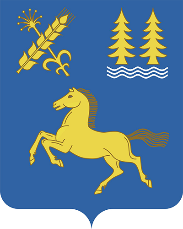 РЕШЕНИЕО внесении изменений в решение Совета сельского поселения Дуванский сельсовет муниципального района Дуванский район Республики Башкортостан от 21.01.2015 года № 188«Об утверждении Правил землепользования и застройки с. Дуван, д. Чертан, д. Кутрасовка, с. Калмаш, д. Бурцевка, д. Комсомольский, д. Октябрьский, д. Потаповка, с. Сафоновка сельского поселения Дуванский»В соответствии с Градостроительным кодексом Российской Федерации,Земельным кодексом Российской Федерации, Федеральным законом от 06.10.2003 г. №131-ФЗ «Об общих принципах организации местного самоуправления в Российской Федерации» (в редакции от 27.05.2014 №136- ФЗ). иными законами и нормативными правовыми актами Российского Федерации, Республики Башкортостан, Дуванского района Республики Башкортостан, документацией по территориальному планированию, Уставом сельского поселения Дуванский сельсовет муниципального района Дуванский район Республики Башкортостан, а также с учетом положений нормативных правовых актов и документов, определяющих основные направления социально-экономического и градостроительного развития сельского поселения Дуванский сельсовет муниципального района Дуванский район Республики Башкортостан, охраны и сохранения окружающей среды и рационального использования природных ресурсов, Совет сельского поселения Дуванский сельсовет муниципального района Дуванский район Республики Башкортостан решил:Внести изменения в Правила землепользования и застройки в сельском поселении Дуванский сельсовет муниципального района Дуванский район Республики Башкортостан, утвержденный решением Совета сельского поселения Дуванский сельсовет муниципального района Дуванский район Республики Башкортостан от 20.02.2015 года №188, по уточнению границы территориальных зон населённого пункта Бурцевка согласно приложенной схемы и координат. Контроль над выполнением данного решения возложить на постоянную комиссию Совета сельского поселения Дуванский сельсовет муниципального района Дуванский район Республики Башкортостан по управлению муниципальной собственностью и земельным отношениям.Настоящее решение обнародовать на информационном стенде Администрации сельского поселения Дуванский район сельсовет муниципального района Дуванский район Республики Башкортостан на сайте сельского поселения Дуванский сельсовет http://duvan.spduvan.ru/Глава сельского поселения                                                              И.А. Бурыловд. Бурцевка№ 139«12» марта 2021 г.Схемапо внесению изменений в правила землепользования и застройки в сельском поселении Дуванский сельсовет по границам территориальных зон д. Бурцевка Дуванского района Республики Башкортостан 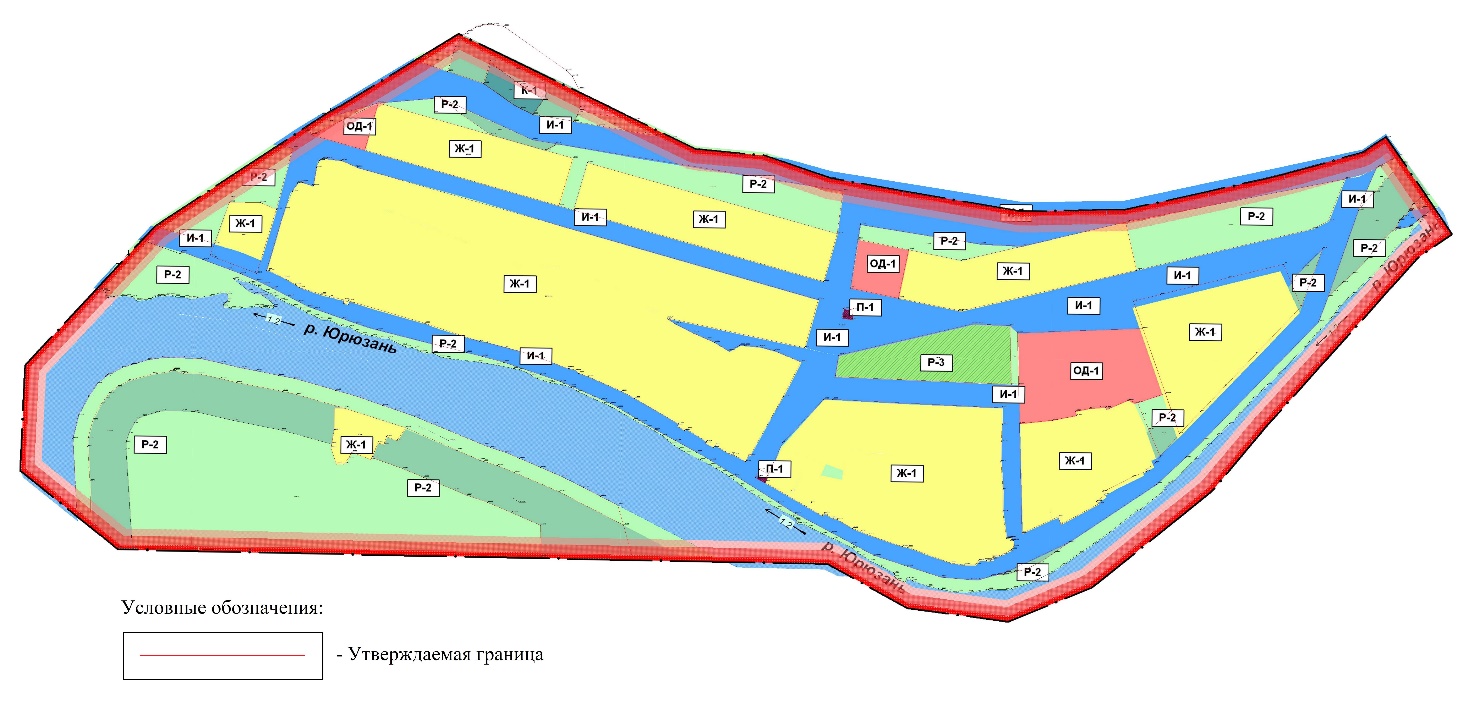 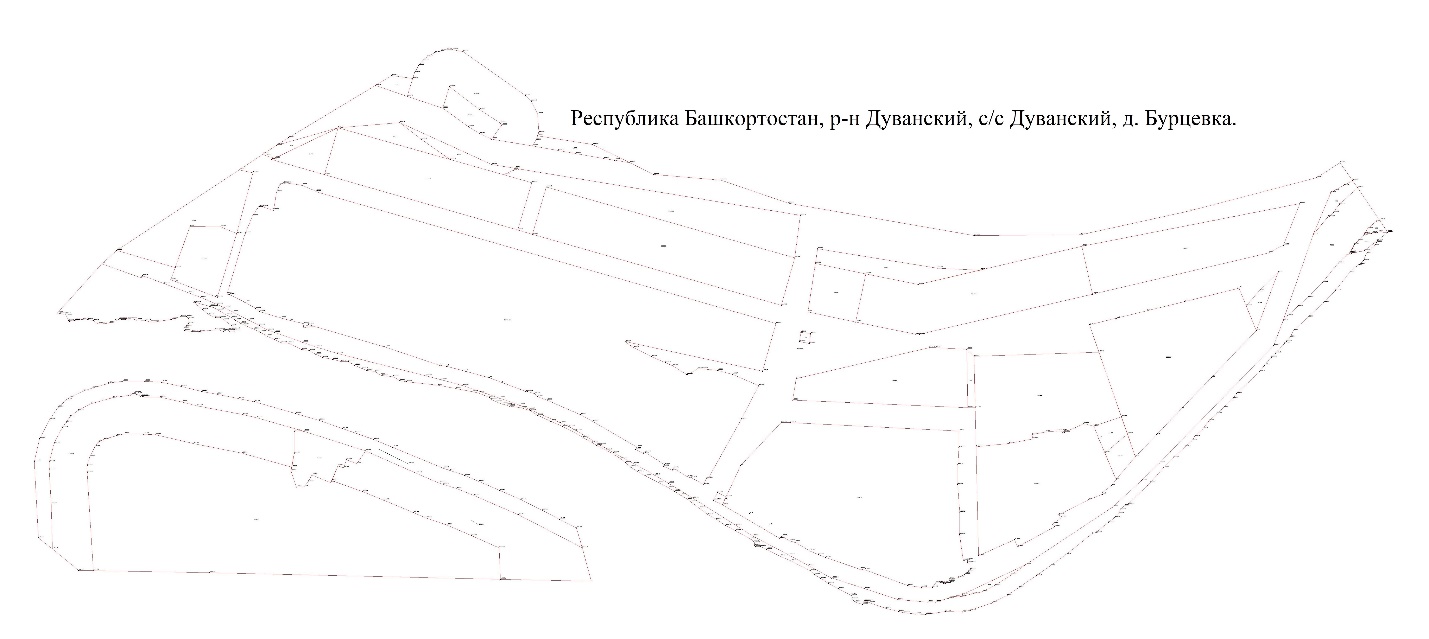 Координаты характерных точек территориальной зоны Ж-1.Координаты характерных точек территориальной зоны ОД-1.Координаты характерных точек территориальной зоны П-1.Координаты характерных точек территориальной зоны Р-2.Координаты характерных точек территориальной зоны Р-2(1).Координаты характерных точек территориальной зоны Р-3Координаты характерных точек территориальной зоны И-1.Координаты характерных точек территориальной зоны К-1.Обозначение характерных точек границКоординаты, мКоординаты, мОбозначение характерных точек границЗначение по XЗначение по YКонтур 54202040756 354,912 259 898,292041756 270,192 259 872,363756 271,032 259 870,124756 290,972 259 817,202042756 293,462 259 810,592043756 364,302 259 836,132044756 363,922 259 876,91Контур 42842052756 092,002 259 987,402053756 092,002 259 974,792054756 062,262 259 974,492055756 039,062 259 970,572056756 017,842 259 977,672057756 017,842 259 987,402058756 024,582 259 993,202052756 033,652 259 998,242053756 023,432 260 023,512054756 045,852 260 032,802055756 043,302 260 040,382056756 054,042 260 044,002057756 048,742 260 058,162058756 065,902 260 069,53Контур 1273521988756 021,052 260 519,501989756 030,142 260 502,631990756 031,192 260 497,711991756 042,892 260 478,961992756 039,882 260 477,081993756 045,442 260 465,741994756 047,482 260 467,451995756 063,892 260 441,511996756 062,312 260 438,681997756 068,072 260 428,611998756 070,952 260 430,261999756 104,952 260 372,142000756 114,022 260 355,402001756 133,302 260 310,872002756 138,102 260 298,172003756 141,832 260 294,512004756 144,822 260 285,032005756 144,822 260 282,777756 156,612 260 251,235756 163,112 260 234,376756 171,922 260 202,149756 178,432 260 177,3710756 179,802 260 167,571988756 204,162 260 094,641989756 234,002 259 993,361990756 229,362 259 993,361991756 230,702 259 986,951992756 234,982 259 987,388756 239,212 259 970,351993756 242,602 259 956,721994756 251,302 259 928,531995756 255,492 259 923,121996756 263,952 259 908,671997756 273,672 259 888,821998756 274,382 259 885,351999756 355,332 259 909,512000756 378,342 259 919,242001756 388,932 259 925,902002756 390,152 259 926,672003756 390,812 259 928,672004756 390,812 259 932,652005756 386,142 259 945,302006756 386,142 259 947,452007756 410,342 259 951,082008756 419,622 259 955,202009756 421,972 259 959,632010756 421,972 259 965,122011756 419,392 259 984,772012756 411,232 260 003,432013756 410,272 260 005,072014756 235,382 260 615,292015756 171,932 260 597,602016756 211,222 260 415,642017756 209,772 260 416,202018756 203,242 260 426,342019756 191,182 260 450,092020756 183,272 260 468,222021756 178,942 260 478,122022756 167,452 260 496,762023756 167,452 260 498,102024756 174,962 260 511,352025756 174,962 260 518,072026756 173,012 260 538,032027756 167,762 260 557,372028756 152,682 260 592,562029756 107,282 260 568,872030756 028,612 260 524,952031756 029,492 260 522,69Контур 174682032756 495,772 260 033,052033756 433,322 260 015,072034756 359,702 260 271,962035756 422,602 260 290,63Контур 225292036756 416,732 260 310,012037756 353,872 260 291,502038756 259,502 260 622,542039756 322,602 260 640,24Контур 518721756 046,432 260 568,352069756 103,512 260 622,252070756 103,512 260 634,362071756 092,192 260 858,632072756 070,142 260 858,632073756 047,652 260 857,392074756 021,152 260 857,002075755 984,122 260 859,932076755 954,632 260 859,462077755 919,642 260 864,472078755 919,642 260 866,292079755 920,672 260 868,412080755 920,672 260 870,292081755 916,822 260 870,292082755 916,822 260 873,482083755 908,272 260 873,482084755 904,922 260 871,132085755 901,562 260 866,462086755 897,162 260 857,582087755 894,942 260 845,642088755 892,392 260 846,622089755 890,792 260 846,622090755 889,602 260 840,952091755 889,602 260 838,002092755 890,702 260 838,002093755 890,702 260 834,662094755 890,272 260 827,892095755 884,322 260 823,262096755 884,322 260 808,672097755 886,772 260 790,622098755 907,662 260 733,812099755 908,512 260 726,982100755 924,022 260 681,172101755 927,972 260 671,792102755 932,622 260 660,762103755 944,412 260 640,322104755 946,122 260 633,812105755 952,402 260 623,032106755 949,492 260 620,692069755 994,002 260 544,202756 001,252 260 547,54Контур 201052045756 301,182 260 734,882046756 237,292 260 721,422047756 220,932 260 801,302048756 220,932 260 806,232049756 274,422 261 036,432050756 338,012 261 022,202051756 287,222 260 804,98Контур 2098511756 027,982 261 067,8112756 019,822 261 061,9913756 009,972 261 048,9314756 008,112 261 049,6715756 000,892 261 031,441950755 981,032 260 991,641951755 976,892 260 994,751952755 968,342 260 983,351953755 964,932 260 986,221954755 938,142 260 936,761953755 947,602 260 932,641956755 926,202 260 884,691957756 071,272 260 881,461954756 075,622 260 925,091955756 081,762 260 957,161956756 087,602 260 955,841957756 091,222 260 974,481958756 092,222 260 988,211959756 092,222 260 995,521960756 090,552 260 996,991961756 090,552 260 999,041962756 101,872 261 024,411963756 101,872 261 026,231964756 098,712 261 038,0116756 082,972 261 044,36Контур 2539824756 282,282 261 231,1922756 264,382 261 158,5420756 252,272 261 109,0018756 242,302 261 068,2017756 233,522 261 032,2626756 057,872 261 093,3219756 087,342 261 121,5021756 121,402 261 154,0523756 163,732 261 194,5325756 226,062 261 254,11Обозначение характерных точек границКоординаты, мКоординаты, мОбозначение характерных точек границЗначение по XЗначение по YКонтур 193441964756 098,712 261 038,012062756 111,202 261 074,782063756 197,222 261 044,882064756 191,552 260 878,761957756 071,272 260 881,461954756 075,622 260 925,091955756 081,762 260 957,161956756 087,602 260 955,841957756 091,222 260 974,481958756 092,222 260 988,211959756 092,222 260 995,521960756 090,552 260 996,991961756 090,552 260 999,041962756 101,872 261 024,411963756 101,872 261 026,23Контур  43592045756 301,182 260 734,882060756 315,312 260 667,812061756 250,682 260 657,842046756 237,292 260 721,42Контур  23722033756 433,322 260 015,072059756 453,432 259 944,892032756 495,772 260 033,05Обозначение характерных точек границКоординаты, мКоординаты, мОбозначение характерных точек границЗначение по XЗначение по YКонтур 1772065756 223,592 260 648,502066756 211,342 260 646,662067756 208,752 260 659,982068756 221,992 260 661,60Контур 1622069755 994,002 260 544,202107756 000,232 260 532,162108756 010,542 260 537,342109756 004,632 260 549,102756 001,252 260 547,54Обозначение характерных точек границКоординаты, мКоординаты, мОбозначение характерных точек границЗначение по XЗначение по YКонтур 708112179755 906,642 259 707,662180756 036,962 259 699,322181756 046,322 259 699,322182756 057,602 259 702,542183756 070,782 259 709,212184756 077,392 259 713,772185756 081,132 259 721,652186756 086,122 259 738,482187756 088,272 259 748,242188756 088,142 259 773,922189756 087,222 259 790,422190756 075,372 259 841,232191756 062,672 259 905,472192756 044,222 259 971,442055756 039,062 259 970,572056756 017,842 259 977,672057756 017,842 259 987,402058756 024,582 259 993,202052756 033,652 259 998,242053756 023,432 260 023,512193756 026,352 260 024,722194756 011,672 260 065,572195756 000,332 260 093,222196755 983,612 260 133,202197755 976,502 260 150,202198755 967,092 260 177,702199755 953,232 260 210,282200755 936,712 260 247,432201755 895,092 260 248,882202755 903,712 259 862,16Контур 204692110755 935,242 259 653,232111755 950,082 259 634,462112756 051,672 259 629,002113756 082,252 259 636,162114756 106,982 259 649,412115756 123,822 259 660,682116756 133,542 259 671,842117756 136,152 259 674,852118756 145,522 259 694,112119756 149,622 259 706,652120756 155,312 259 727,082121756 156,532 259 730,212122756 158,452 259 746,792123756 158,452 259 776,092124756 157,272 259 798,352125756 151,522 259 824,192126756 144,922 259 851,902127756 141,082 259 872,222128756 135,292 259 901,172129756 131,172 259 921,762130756 115,492 259 976,562131756 106,552 260 007,842132756 095,422 260 038,712133756 089,842 260 055,482134756 081,042 260 080,712135756 070,832 260 105,372136756 042,852 260 172,952137756 039,602 260 181,802138756 033,342 260 201,072139756 025,292 260 220,352140756 013,272 260 247,992141756 000,822 260 276,622142755 986,772 260 304,392143755 975,032 260 327,602144755 963,412 260 350,082149755 936,922 260 357,662151755 981,022 260 272,712152756 006,422 260 213,742153756 015,652 260 190,992154756 021,352 260 172,792155756 023,092 260 167,252156756 036,242 260 136,832058756 065,902 260 069,532052756 092,002 259 987,402157756 109,902 259 925,382158756 114,092 259 906,312159756 125,762 259 845,612160756 130,802 259 825,242161756 137,122 259 796,172162756 137,492 259 775,872163756 138,492 259 772,832164756 138,492 259 770,432165756 141,372 259 765,032166756 143,012 259 763,642167756 143,012 259 762,252168756 140,012 259 757,272169756 136,802 259 733,712170756 128,182 259 703,102171756 119,632 259 687,152172756 111,182 259 676,662173756 103,802 259 671,242174756 097,052 259 666,272175756 075,932 259 655,452176756 051,432 259 648,982177756 040,882 259 648,732178755 995,182 259 651,61Контур 3000927756 314,572 259 718,772204756 249,182 259 659,912205756 248,442 259 663,362206756 247,782 259 669,882207756 245,242 259 672,202208756 239,062 259 674,302209756 238,012 259 675,462210756 239,392 259 682,692211756 240,712 259 693,732212756 240,712 259 700,202213756 239,092 259 707,912214756 234,672 259 713,352215756 234,672 259 717,912216756 235,742 259 728,232217756 238,872 259 736,462218756 240,832 259 741,582219756 240,832 259 745,312220756 240,412 259 750,142221756 241,452 259 753,612222756 241,452 259 759,042223756 239,912 259 764,982224756 239,322 259 776,732225756 237,332 259 782,902226756 237,332 259 788,052227756 240,812 259 811,522228756 244,522 259 823,932229756 244,522 259 831,682230756 241,632 259 834,052231756 235,042 259 834,052232756 231,432 259 830,912233756 229,282 259 827,782234756 227,862 259 827,782235756 225,882 259 828,992236756 224,612 259 839,002237756 224,612 259 848,782238756 226,792 259 869,342239756 226,792 259 875,812240756 225,152 259 878,332241756 225,152 259 880,502242756 226,362 259 882,962243756 226,362 259 886,302244756 225,092 259 888,932245756 225,092 259 894,982246756 227,582 259 894,982247756 232,192 259 891,532248756 240,162 259 881,272249756 242,882 259 876,802250756 243,222 259 869,512251756 246,832 259 861,732252756 253,702 259 852,972253756 263,262 259 841,432254756 263,262 259 843,612255756 258,142 259 862,352256756 257,132 259 866,062257756 253,072 259 873,872258756 246,722 259 884,172259756 242,972 259 891,482260756 239,662 259 896,532261756 235,612 259 903,602204756 233,382 259 907,942205756 227,662 259 921,322206756 223,782 259 929,662207756 218,632 259 938,322208756 213,982 259 948,782209756 209,512 259 957,432210756 209,282 259 966,512211756 200,882 259 984,372212756 199,442 259 995,202213756 194,492 260 003,512214756 190,012 260 012,452215756 187,672 260 025,562216756 184,672 260 036,872217756 184,672 260 046,512218756 179,552 260 055,242219756 175,022 260 065,252220756 172,832 260 070,972221756 171,522 260 082,102222756 166,792 260 088,392223756 166,192 260 091,542224756 164,492 260 106,242225756 159,512 260 115,252226756 157,902 260 123,912227756 153,042 260 166,082228756 148,852 260 189,932229756 144,432 260 212,192230756 142,822 260 220,342231756 136,982 260 234,142232756 134,372 260 236,492204756 131,052 260 243,442205756 128,152 260 251,422206756 125,332 260 260,972207756 122,822 260 277,322208756 119,312 260 288,882209756 113,252 260 298,222210756 105,362 260 315,792211756 098,132 260 331,872212756 092,312 260 343,862213756 083,752 260 358,792214756 076,802 260 370,892215756 073,322 260 376,952216756 066,872 260 389,612217756 061,832 260 398,812218756 055,132 260 409,442219756 050,102 260 415,382220756 044,392 260 421,882221756 038,042 260 431,872222756 032,472 260 441,852223756 023,422 260 459,552224756 016,652 260 472,792225756 012,032 260 480,502226756 007,042 260 488,822227756 001,362 260 498,282228755 997,752 260 502,812229755 989,812 260 513,272230755 980,892 260 525,012231755 974,772 260 535,662232755 966,482 260 548,532233755 959,532 260 561,502234755 948,562 260 581,972235755 944,912 260 585,962236755 943,412 260 587,152237755 939,882 260 587,152238755 938,752 260 588,112239755 938,752 260 595,122240755 934,822 260 602,982241755 925,822 260 620,972242755 919,292 260 635,322243755 906,332 260 661,252244755 900,882 260 666,692245755 896,222 260 674,642246755 889,612 260 684,752247755 882,442 260 698,642248755 874,122 260 714,742249755 873,052 260 716,042250755 868,842 260 716,622251755 864,652 260 720,452252755 861,742 260 730,502253755 865,762 260 732,372254755 865,702 260 736,392255755 863,622 260 740,052256755 856,112 260 761,652257755 852,092 260 778,622258755 850,352 260 785,972204755 848,722 260 800,692205755 848,352 260 814,352206755 852,032 260 840,592207755 851,602 260 863,552208755 853,692 260 873,802209755 863,372 260 902,172210755 873,562 260 922,652211755 884,202 260 938,762212755 899,852 260 961,632213755 912,542 260 979,542214755 927,252 261 000,322215755 955,712 261 035,942216755 957,522 261 041,312217755 970,702 261 057,402218755 977,172 261 066,222219755 982,172 261 071,402220755 987,372 261 073,302221755 992,392 261 078,312222755 994,912 261 083,592204756 023,362 261 112,962205756 043,212 261 130,532206756 056,482 261 143,932207756 071,032 261 159,342208756 079,002 261 168,332209756 084,552 261 172,122204756 095,062 261 182,822205756 105,622 261 191,062206756 115,132 261 201,732207756 122,802 261 209,752208756 135,582 261 223,122209756 142,162 261 228,162210756 171,152 261 258,232211756 179,822 261 264,932212756 190,292 261 274,112213756 195,832 261 279,612204756 208,452 261 291,452205756 211,382 261 294,202206756 217,072 261 299,052207756 226,132 261 304,222208756 243,592 261 322,802209756 263,342 261 344,122210756 278,922 261 359,292211756 302,382 261 377,652212756 311,652 261 387,632204756 313,962 261 391,952205756 318,942 261 396,932206756 327,682 261 400,182207756 338,822 261 411,942208756 343,202 261 414,262209756 345,612 261 414,912210756 332,072 261 397,842211756 328,822 261 378,282212756 324,852 261 372,272213756 315,492 261 363,112214756 289,972 261 342,262215756 270,062 261 322,942216756 257,992 261 309,382217756 245,382 261 295,792218756 238,712 261 289,582219756 205,882 261 277,282220756 049,622 261 125,112221756 026,332 261 101,482222755 991,152 261 063,162223755 914,142 260 947,212224755 900,802 260 928,212225755 886,672 260 906,482226755 878,102 260 889,202227755 875,362 260 875,162228755 871,562 260 861,022229755 871,562 260 852,892230755 869,882 260 844,682231755 864,482 260 827,832232755 864,482 260 817,642233755 868,112 260 777,612234755 882,502 260 733,182235755 896,402 260 691,362236755 896,402 260 689,502237755 912,792 260 659,282238755 927,072 260 632,922239755 952,402 260 584,892240755 966,572 260 562,392241756 002,622 260 505,162242756 022,792 260 472,522243756 033,492 260 454,432244756 048,902 260 426,332204756 063,482 260 399,302205756 073,552 260 382,002204756 092,852 260 349,792205756 097,972 260 340,542206756 103,092 260 328,752207756 121,082 260 287,312204756 126,812 260 274,132205756 136,112 260 247,592206756 152,702 260 199,002207756 160,182 260 170,832208756 165,612 260 150,422209756 195,412 260 032,022210756 203,992 260 003,842211756 210,282 259 986,232212756 223,472 259 948,632204756 226,272 259 940,332205756 232,592 259 928,242206756 239,872 259 913,962207756 250,602 259 892,912208756 256,032 259 882,272209756 260,672 259 872,492210756 269,942 259 850,782211756 275,992 259 834,862212756 288,182 259 801,882213756 298,912 259 772,8528756 295,992 259 771,22Контур 82352040756 354,912 259 898,292294756 435,832 259 919,832294756 439,542 259 901,582295756 332,632 259 738,502296756 309,712 259 816,452043756 364,302 259 836,132044756 363,922 259 876,91Контур 8162032756 495,772 260 033,052315756 472,332 259 951,272316756 460,912 259 933,362317756 458,192 259 937,342318756 455,232 259 948,62Контур 22112032756 495,772 260 033,052274756 502,682 260 115,272275756 480,242 260 143,852276756 453,382 260 182,29Контур 7792278756 537,512 260 125,072279756 552,082 260 082,722280756 565,122 260 104,202281756 561,252 260 132,19Контур 15772282756 484,902 260 298,292283756 479,042 260 296,142284756 471,472 260 291,532285756 465,372 260 325,692286756 461,322 260 349,222287756 454,782 260 386,272288756 452,532 260 400,702289756 449,372 260 420,942290756 473,432 260 371,85Контур 148302270756 441,812 260 268,202271756 439,292 260 266,142272756 433,012 260 254,012035756 422,602 260 290,632034756 359,702 260 271,962037756 353,872 260 291,502036756 416,732 260 310,012039756 322,602 260 640,242273756 379,162 260 647,90Контур 40862060756 315,312 260 667,812265756 334,692 260 670,802266756 308,862 260 829,932267756 306,282 260 886,502051756 287,222 260 804,982045756 301,182 260 734,88Контур 7022064756 191,552 260 878,762291756 200,992 260 869,052292756 123,202 260 870,592293756 123,202 260 880,30Контур 11921964756 098,712 261 038,0116756 082,972 261 044,362264756 063,152 261 052,812263756 088,322 261 082,732062756 111,202 261 074,78Контур 166052049756 274,422 261 036,432268756 328,992 261 269,712269756 339,432 261 290,312268756 394,852 261 312,222050756 338,012 261 022,20Контур 9982297756 353,402 261 329,912298756 377,382 261 349,672299756 377,382 261 351,122300756 383,112 261 356,772301756 393,892 261 364,252302756 415,872 261 389,052303756 425,372 261 382,202304756 418,912 261 370,332305756 411,482 261 356,672306756 409,372 261 353,53Контур 2902307756 354,462 261 398,222308756 361,182 261 401,932309756 370,282 261 412,182310756 372,882 261 417,882311756 356,452 261 429,192312756 357,072 261 415,102313756 355,432 261 407,54Обозначение характерных точек границКоординаты, мКоординаты, мОбозначение характерных точек границЗначение по XЗначение по YКонтур 239122110755 935,242 259 653,232203755 906,652 259 688,132179755 906,642 259 707,662180756 036,962 259 699,322181756 046,322 259 699,322182756 057,602 259 702,542183756 070,782 259 709,212184756 077,392 259 713,772185756 081,132 259 721,652186756 086,122 259 738,482187756 088,272 259 748,242188756 088,142 259 773,922189756 087,222 259 790,422190756 075,372 259 841,232191756 062,672 259 905,472192756 044,222 259 971,442054756 062,262 259 974,492053756 092,002 259 974,792052756 092,002 259 987,402157756 109,902 259 925,382158756 114,092 259 906,312159756 125,762 259 845,612160756 130,802 259 825,242161756 137,122 259 796,172162756 137,492 259 775,872163756 138,492 259 772,832164756 138,492 259 770,432165756 141,372 259 765,032166756 143,012 259 763,642167756 143,012 259 762,252168756 140,012 259 757,272169756 136,802 259 733,712170756 128,182 259 703,102171756 119,632 259 687,152172756 111,182 259 676,662173756 103,802 259 671,242174756 097,052 259 666,272175756 075,932 259 655,452176756 051,432 259 648,982177756 040,882 259 648,732178755 995,182 259 651,61Контур 208062193756 026,352 260 024,722054756 045,852 260 032,802055756 043,302 260 040,382056756 054,042 260 044,002057756 048,742 260 058,162058756 065,902 260 069,532156756 036,242 260 136,832155756 023,092 260 167,252154756 021,352 260 172,792153756 015,652 260 190,992152756 006,422 260 213,742151755 981,022 260 272,712149755 936,922 260 357,662277755 892,472 260 369,772201755 895,092 260 248,882200755 936,712 260 247,432199755 953,232 260 210,282198755 967,092 260 177,702197755 976,502 260 150,202196755 983,612 260 133,202195756 000,332 260 093,222194756 011,672 260 065,57Контур 16912274756 502,682 260 115,272314756 446,802 260 237,442270756 441,812 260 268,202271756 439,292 260 266,142272756 433,012 260 254,012276756 453,382 260 182,292275756 480,242 260 143,85Контур 105182278756 537,512 260 125,072328756 521,672 260 172,252329756 550,222 260 181,162330756 519,842 260 221,252331756 502,082 260 248,752332756 499,112 260 250,512333756 480,642 260 237,272284756 471,472 260 291,532283756 479,042 260 296,142282756 484,902 260 298,292334756 489,552 260 299,992335756 513,982 260 298,512336756 530,862 260 289,762337756 538,712 260 281,902338756 597,072 260 199,262339756 599,382 260 185,432340756 599,382 260 177,732341756 598,242 260 170,342342756 595,692 260 161,522343756 589,952 260 151,542344756 585,712 260 146,192345756 578,642 260 140,172346756 568,802 260 134,582281756 561,252 260 132,19Контур 102425756 226,062 261 254,112321756 303,072 261 283,032322756 278,432 261 257,772323756 258,652 261 240,82Контур 70082218756 238,712 261 289,582297756 353,402 261 329,912298756 377,382 261 349,672299756 377,382 261 351,122300756 383,112 261 356,772301756 393,892 261 364,252302756 415,872 261 389,052310756 372,882 261 417,882309756 370,282 261 412,182308756 361,182 261 401,932307756 354,462 261 398,222319756 345,082 261 389,362320756 340,272 261 384,192211756 328,822 261 378,282212756 324,852 261 372,272213756 315,492 261 363,112214756 289,972 261 342,262215756 270,062 261 322,942216756 257,992 261 309,382217756 245,382 261 295,79Контур 126211756 027,982 261 067,8126756 057,872 261 093,322263756 088,322 261 082,732264756 063,152 261 052,81Контур 4822223755 914,142 260 947,212262755 874,592 260 863,152229755 871,562 260 852,892228755 871,562 260 861,022227755 875,362 260 875,162226755 878,102 260 889,202225755 886,672 260 906,482224755 900,802 260 928,21Обозначение характерных точек границКоординаты, мКоординаты, мОбозначение характерных точек границЗначение по XЗначение по YКонтур 134542292756 123,202 260 870,592324756 133,302 260 637,542325756 162,042 260 642,362326756 203,222 260 819,242327756 203,222 260 828,292291756 200,992 260 869,05Обозначение характерных точек границКоординаты, мКоординаты, мОбозначение характерных точек границЗначение по XЗначение по YВнешний контур 4778922349756 449,162 261 365,612303756 425,372 261 382,202304756 418,912 261 370,332305756 411,482 261 356,672306756 409,372 261 353,532297756 353,402 261 329,912218756 238,712 261 289,582219756 205,882 261 277,282220756 049,622 261 125,112221756 026,332 261 101,482222755 991,152 261 063,162223755 914,142 260 947,212262755 874,592 260 863,152229755 871,562 260 852,892230755 869,882 260 844,682231755 864,482 260 827,832232755 864,482 260 817,642233755 868,112 260 777,612234755 882,502 260 733,182235755 896,402 260 691,362236755 896,402 260 689,502237755 912,792 260 659,282238755 927,072 260 632,922239755 952,402 260 584,892240755 966,572 260 562,392241756 002,622 260 505,162242756 022,792 260 472,522243756 033,492 260 454,432244756 048,902 260 426,332204756 063,482 260 399,302205756 073,552 260 382,002204756 092,852 260 349,792205756 097,972 260 340,542206756 103,092 260 328,752207756 121,082 260 287,312204756 126,812 260 274,132205756 136,112 260 247,592206756 152,702 260 199,002207756 160,182 260 170,832208756 165,612 260 150,422209756 195,412 260 032,022210756 203,992 260 003,842211756 210,282 259 986,232212756 223,472 259 948,632204756 226,272 259 940,332205756 232,592 259 928,242206756 239,872 259 913,962207756 250,602 259 892,912208756 256,032 259 882,272209756 260,672 259 872,492210756 269,942 259 850,782211756 275,992 259 834,862212756 288,182 259 801,882213756 298,912 259 772,8530756 295,992 259 771,2229756 314,572 259 718,772295756 332,632 259 738,502296756 309,712 259 816,452042756 293,462 259 810,594756 290,972 259 817,203756 271,032 259 870,122041756 270,192 259 872,362040756 354,912 259 898,292294756 435,832 259 919,832294756 439,542 259 901,582316756 460,912 259 933,362317756 458,192 259 937,342318756 455,232 259 948,622059756 453,432 259 944,892033756 433,322 260 015,072034756 359,702 260 271,962037756 353,872 260 291,502038756 259,502 260 622,542039756 322,602 260 640,242273756 379,162 260 647,902270756 441,812 260 268,202314756 446,802 260 237,442274756 502,682 260 115,272032756 495,772 260 033,052315756 472,332 259 951,272350756 482,572 259 967,142279756 552,082 260 082,722278756 537,512 260 125,072328756 521,672 260 172,252347756 496,962 260 206,332348756 488,022 260 221,572333756 480,642 260 237,272284756 471,472 260 291,532285756 465,372 260 325,692286756 461,322 260 349,222287756 454,782 260 386,272288756 452,532 260 400,702289756 449,372 260 420,942351756 433,672 260 452,632352756 425,942 260 542,552353756 395,292 260 631,562354756 352,312 260 879,172355756 353,472 261 021,092356756 384,892 261 165,042357756 429,102 261 334,52Внутренний контур 45155 (Контур 477892)2265756 334,692 260 670,802060756 315,312 260 667,812061756 250,682 260 657,842046756 237,292 260 721,422047756 220,932 260 801,302048756 220,932 260 806,232049756 274,422 261 036,432268756 328,992 261 269,712269756 339,432 261 290,312268756 394,852 261 312,222050756 338,012 261 022,202267756 306,282 260 886,502266756 308,862 260 829,93Внутренний контур 83361 (Контур 477892)2291756 200,992 260 869,052327756 203,222 260 828,292326756 203,222 260 819,242325756 162,042 260 642,362324756 133,302 260 637,542292756 123,202 260 870,592293756 123,202 260 880,301957756 071,272 260 881,461956755 926,202 260 884,691953755 947,602 260 932,641954755 938,142 260 936,761953755 964,932 260 986,221952755 968,342 260 983,351951755 976,892 260 994,751950755 981,032 260 991,6415756 000,892 261 031,4414756 008,112 261 049,6713756 009,972 261 048,9312756 019,822 261 061,9911756 027,982 261 067,8126756 057,872 261 093,3219756 087,342 261 121,5021756 121,402 261 154,0523756 163,732 261 194,5325756 226,062 261 254,112321756 303,072 261 283,032322756 278,432 261 257,772323756 258,652 261 240,8224756 282,282 261 231,1922756 264,382 261 158,5420756 252,272 261 109,0018756 242,302 261 068,2017756 233,522 261 032,262063756 197,222 261 044,882064756 191,552 260 878,76Внутренний контур 52008 (Контур 477892)2069756 103,512 260 622,251756 046,432 260 568,352109756 004,632 260 549,102108756 010,542 260 537,342107756 000,232 260 532,162069755 994,002 260 544,202106755 949,492 260 620,692105755 952,402 260 623,032104755 946,122 260 633,812103755 944,412 260 640,322102755 932,622 260 660,762101755 927,972 260 671,792100755 924,022 260 681,172099755 908,512 260 726,982098755 907,662 260 733,812097755 886,772 260 790,622096755 884,322 260 808,672095755 884,322 260 823,262094755 890,272 260 827,892093755 890,702 260 834,662092755 890,702 260 838,002091755 889,602 260 838,002090755 889,602 260 840,952089755 890,792 260 846,622088755 892,392 260 846,622087755 894,942 260 845,642086755 897,162 260 857,582085755 901,562 260 866,462084755 904,922 260 871,132083755 908,272 260 873,482082755 916,822 260 873,482081755 916,822 260 870,292080755 920,672 260 870,292079755 920,672 260 868,412078755 919,642 260 866,292077755 919,642 260 864,472076755 954,632 260 859,462075755 984,122 260 859,932074756 021,152 260 857,002073756 047,652 260 857,392072756 070,142 260 858,632071756 092,192 260 858,632070756 103,512 260 634,36Внутренний контур 127352 (Контур 477892)2011756 419,392 259 984,772010756 421,972 259 965,122009756 421,972 259 959,632008756 419,622 259 955,202007756 410,342 259 951,082006756 386,142 259 947,452005756 386,142 259 945,302004756 390,812 259 932,652003756 390,812 259 928,672002756 390,152 259 926,672001756 388,932 259 925,902000756 378,342 259 919,241999756 355,332 259 909,511998756 274,382 259 885,351997756 273,672 259 888,821996756 263,952 259 908,671995756 255,492 259 923,121994756 251,302 259 928,531993756 242,602 259 956,728756 239,212 259 970,351992756 234,982 259 987,381991756 230,702 259 986,951990756 229,362 259 993,361989756 234,002 259 993,361988756 204,162 260 094,6410756 179,802 260 167,579756 178,432 260 177,376756 171,922 260 202,145756 163,112 260 234,377756 156,612 260 251,232005756 144,822 260 282,772004756 144,822 260 285,032003756 141,832 260 294,512002756 138,102 260 298,172001756 133,302 260 310,872000756 114,022 260 355,401999756 104,952 260 372,141998756 070,952 260 430,261997756 068,072 260 428,611996756 062,312 260 438,681995756 063,892 260 441,511994756 047,482 260 467,451993756 045,442 260 465,741992756 039,882 260 477,081991756 042,892 260 478,961990756 031,192 260 497,711989756 030,142 260 502,631988756 021,052 260 519,502031756 029,492 260 522,692030756 028,612 260 524,952029756 107,282 260 568,872028756 152,682 260 592,562027756 167,762 260 557,372026756 173,012 260 538,032025756 174,962 260 518,072024756 174,962 260 511,352023756 167,452 260 498,102022756 167,452 260 496,762021756 178,942 260 478,122020756 183,272 260 468,222019756 191,182 260 450,092018756 203,242 260 426,342017756 209,772 260 416,202016756 211,222 260 415,642015756 171,932 260 597,602014756 235,382 260 615,292013756 410,272 260 005,072012756 411,232 260 003,43Обозначение характерных точек границКоординаты, мКоординаты, мОбозначение характерных точек границЗначение по XЗначение по YКонтур 22042328756 521,672 260 172,252347756 496,962 260 206,332348756 488,022 260 221,572333756 480,642 260 237,272332756 499,112 260 250,512331756 502,082 260 248,752330756 519,842 260 221,252329756 550,222 260 181,16